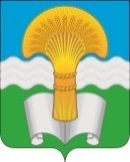 Администрация (исполнительно-распорядительный орган)муниципального района «Ферзиковский район»Калужской областиПОСТАНОВЛЕНИЕот   21 января 2022 года                                                                                                        № 18п. Ферзиково  О внесении изменений в постановление администрации (исполнительно-распорядительного органа) муниципального района «Ферзиковский район» от 20 марта 2019 года № 154 «Об утверждении муниципальной программы «Развитие культуры на территории муниципального района «Ферзиковский район»В соответствии с Федеральным законом от 06 октября 2003 года № 131-ФЗ «Об общих принципах организации местного самоуправления в Российской Федерации», статьёй 179 Бюджетного кодекса Российской Федерации, Постановлением администрации (исполнительно-распорядительного органа) муниципального района «Ферзиковский район» от 01 августа 2013 года №366 «Об утверждении порядка разработки, формирования и реализации муниципальных программ муниципального района «Ферзиковский район», Порядка проведения оценки эффективности реализации муниципальных программ муниципального района «Ферзиковский район» и в связи с изменениями объемов финансирования муниципальной программы, утвержденными бюджетом муниципального района «Ферзиковский район» на 2022 год и плановый период 2023-2024 годов, администрация (исполнительно - распорядительный орган) муниципального района «Ферзиковский район» ПОСТАНОВЛЯЕТ:1. Внести в постановление администрации (исполнительно-распорядительного    органа) муниципального района «Ферзиковский район» от 20 марта 2019 года № 154 «Об утверждении муниципальной программы «Развитие культуры на территории муниципального района «Ферзиковский район» следующие изменения:1.1. Пункт 8 Паспорта муниципальной программы «Развитие культуры на территории муниципального района «Ферзиковский район» изложить в новой редакции (приложение №1).1.2. Раздел 4 муниципальной программы «Развитие культуры на территории муниципального района «Ферзиковский район» «Объем финансовых ресурсов необходимых для реализации муниципальной программы» изложить в новой редакции (приложение №2).1.3. Раздел 5 муниципальной программы «Развитие культуры на территории муниципального района «Ферзиковский район» «Перечень мероприятий муниципальной программы» изложить в новой редакции (приложение №3).2. Настоящее постановление вступает в силу с момента его официального опубликования.Главы администрации муниципального района«Ферзиковский район»                                                                              А.С. ВолковПриложение № 1к постановлению администрации(исполнительно-распорядительного органа) муниципального района «Ферзиковский район» от 21 января 2022 года № 18Приложение № 2к постановлению администрации(исполнительно-распорядительного органа) муниципального района «Ферзиковский район» от 21 января 2022 года № 184.Объем финансовых ресурсов, необходимых для реализации муниципальной программыФинансирование мероприятий программы осуществляется за счет средств бюджетов сельских поселений муниципального района «Ферзиковский район»,  бюджета муниципального района «Ферзиковский район» и  бюджета Калужской области.Объемы финансовых средств из бюджетов сельских поселений муниципального района «Ферзиковский район» ежегодно уточняются в соответствии с решениями органов местного самоуправления муниципального района «Ферзиковский район»  о местных бюджетах.Объемы финансирования за счет районного бюджета ежегодно уточняются в соответствии с Решением Районного Собрания муниципального района «Ферзиковский район» о бюджете муниципального района «Ферзиковский район» на очередной финансовый год и на плановый период.Объем финансирования из областного бюджета уточняются после принятия и (или) внесения изменений в закон Калужской области об областном бюджете на очередной финансовый год и на плановый период.	(тыс. руб. в ценах каждого года)Приложение № 3к постановлению администрации(исполнительно-распорядительного органа) муниципального района «Ферзиковский район» от 21 января 2022 года № 185.Перечень мероприятий муниципальной программы. 8. Объемы финансирования муниципальной программы за счет всех источников финансированияНаименование показателяВсего (тыс. руб.)в том числе по годам:в том числе по годам:в том числе по годам:в том числе по годам:в том числе по годам:в том числе по годам:8. Объемы финансирования муниципальной программы за счет всех источников финансированияНаименование показателяВсего (тыс. руб.)2019202020212022202320248. Объемы финансирования муниципальной программы за счет всех источников финансированияВСЕГО485318,964416,063658,775560,673244,067965,2140474,48. Объемы финансирования муниципальной программы за счет всех источников финансированияв том числе по источникам финансирования:в том числе по источникам финансирования:в том числе по источникам финансирования:в том числе по источникам финансирования:в том числе по источникам финансирования:в том числе по источникам финансирования:в том числе по источникам финансирования:в том числе по источникам финансирования:8. Объемы финансирования муниципальной программы за счет всех источников финансированиясредства бюджета муниципального района «Ферзиковский район»257357,338860,843409,443110,048308,039927,043742,18. Объемы финансирования муниципальной программы за счет всех источников финансированиясредства  бюджетов сельских поселений126983,219898,219119,321573,623257,421543,821590,98. Объемы финансирования муниципальной программы за счет всех источников финансированиясредства  областного бюджета1579,1657,0515,388,50,00318,30,008. Объемы финансирования муниципальной программы за счет всех источников финансированиясредства федерального бюджета99399,35000,0614,710788,51678,66176,175141,4Наименование показателяВсего (тыс. руб.)в том числе по годам:в том числе по годам:в том числе по годам:в том числе по годам:в том числе по годам:в том числе по годам:Наименование показателяВсего (тыс. руб.)201920202021202220232024ВСЕГО485318,964416,063658,775560,673244,067965,2140474,4в том числе по источникам финансирования:в том числе по источникам финансирования:в том числе по источникам финансирования:в том числе по источникам финансирования:в том числе по источникам финансирования:в том числе по источникам финансирования:в том числе по источникам финансирования:в том числе по источникам финансирования:средства бюджета муниципального района «Ферзиковский район»257357,338860,843409,443110,048308,039927,043742,1средства  бюджетов сельских поселений126983,219898,219119,321573,623257,421543,821590,9средства  областного бюджета1579,1657,0515,388,50,00318,30,00средства федерального бюджета99399,35000,0614,710788,51678,66176,175141,4№п/пНаименование мероприятияСроки реализацииУчастник программыИсточники финансированияПринадлежность мероприятия к проекту№п/пНаименование мероприятияСроки реализацииУчастник программыИсточники финансированияПринадлежность мероприятия к проекту1.Развитие общедоступных библиотек в муниципальном районе «Ферзиковский район»2019-2024Отдел развития соц. сферыМКУК «ЦБС»Бюджет МР «Ферзиковский район»1.1.Оказание муниципальной услуги по обеспечению прав граждан на библиотечное обслуживание в общедоступных библиотеках муниципального района «Ферзиковский район». Финансовое обеспечение деятельности муниципального казенного учреждения культуры  муниципального района «Ферзиковский район» «Централизованная библиотечная система» (далее - МКУК «ЦБС»)2019-2024Отдел развития соц. сферыМКУК «ЦБС»Бюджет МР «Ферзиковский район»1.2Мероприятия, направленные на повышение качества и расширение спектра библиотечных  услуг, развитие поддержки чтения. Проведение выставок, акций, конкурсов, презентаций, фестивалей, встреч с читателями.2019-2024Отдел развития соц. сферыМКУК «ЦБС»Бюджет МР «Ферзиковский район»1.3.Методическое обеспечение деятельности  общедоступных библиотек и повышение профессионального уровня библиотечных работников. Проведение профессиональных конкурсов, обучений и семинаров.2019-2024Отдел развития соц. сферыМКУК «ЦБС»Бюджет МР «Ферзиковский район»1.4. Комплектование фондов документов муниципальных библиотек района и подписка на периодические издания2019-2024Отдел развития соц. сферыМКУК «ЦБС»Бюджет МР «Ферзиковский район»2.Сохранение и поддержка традиционной народной культуры и любительского творчества в муниципальных учреждениях культуры муниципального района «Ферзиковский район».2019-2024Отдел развития соц. сферыМКУК «КДО»Бюджет МР «Ферзиковский район»Бюджеты сельских поселений2.1.Оказание муниципальной услуги муниципальным казенным учреждением культуры  муниципального района «Ферзиковский район» «Культурно-досуговое объединение» (далее - МКУК «КДО»)  по созданию условий для организации досуга и занятий народным творчеством населения. Финансовое обеспечение деятельности МКУК «КДО».2019-2024Отдел развития соц. сферыМКУК «КДО»Бюджет МР «Ферзиковский район»Бюджеты сельских поселений2.2.Проведение и организация культурно-массовых мероприятий на территории муниципального района «Ферзиковский район», фестивалей, праздников, выставок, конкурсов, программ, спектаклей, акций, семинаров, поддержка клубов по интересам, народных коллективов 2019-2024Отдел развития соц. сферыМКУК «КДО»Бюджет МР «Ферзиковский район»Бюджеты сельских поселений2.3.Участие в областных, межрегиональных и муниципальных конкурсах, фестивалях, выставках произведений народного художественного творчества, обменных творческих акциях2019-2024Отдел развития соц. сферыМКУК «КДО»Бюджет МР «Ферзиковский район»Бюджеты сельских поселений2.4.Формирование перечня по утраченным народным промыслам на территории муниципального района «Ферзиковский район»Организация и проведение мероприятий, направленных на развитие традиционного народного художественного творчества и народных художественных промыслов2019-2024Отдел развития соц. сферыМКУК «КДО»Бюджет МР «Ферзиковский район»Бюджеты сельских поселений  3.Развитие дополнительного образования в сфере культуры и искусства в муниципальном районе «Ферзиковский район»2019-2024Отдел развития соц. сферыМКОУ ДО «Ферзиковская ДШИ»Бюджет МР «Ферзиковский районСредства областного бюджета3.1.Оказание муниципальной услуги по предоставлению дополнительного образования в сфере культуры и искусства  муниципальным казенным  образовательным учреждением дополнительного образования муниципального района «Ферзиковский район» «Ферзиковская школа искусств» (далее – МКОУ ДО «Ферзиковская ДШИ»). Финансовое обеспечение деятельности МКОУ ДО «Ферзиковская ДШИ».2019-2024Отдел развития соц. сферыМКОУ ДО «Ферзиковская ДШИ»Бюджет МР «Ферзиковский район»Средства областного бюджета3.2.Участие в межрегиональных, областных и муниципальных творческих конкурсах и фестивалях2019-2024Отдел развития соц. сферыМКОУ ДО «Ферзиковская ДШИ»Бюджет МР «Ферзиковский район»3.3.Проведение мероприятий, праздников, выставок, акций, конкурсов, презентаций, семинаров, фестивалей, профессиональных конкурсов и др.2019-2024Отдел развития соц. сферыМКОУ ДО «Ферзиковская ДШИ»Бюджет МР «Ферзиковский район»4.Ремонт, реконструкция, благоустройство территорий учреждений культуры и образования в сфере культуры, укрепление и развитие их материально-технической базы, обустройство и восстановление воинских захоронений2019-2024Отдел развития соц. сферыМКУК «ЦБС»МКУК «КДО»МКОУ ДО «Ферзиковская ДШИ»сельские поселения МР «Ферзиковский район»Бюджет МР «Ферзиковский район» Бюджеты сельских поселенийБюджет РФСредства областного бюджета4.1.Реконструкции, ремонты и благоустройство территорий общедоступных библиотек на территории муниципального района «Ферзиковский район»2019-2024Отдел развития соц. сферыМКУК «ЦБС»Бюджет МР «Ферзиковский район»4.2.Реконструкции, ремонты и благоустройство территорий культурно-досуговых учреждений на территории муниципального района «Ферзиковский район»2019-2024Отдел развития соц. сферыМКУК «КДО»Бюджеты сельских поселенийБюджет РФ4.3.Укрепление материально-технической базы  общедоступных библиотек на территории муниципального района «Ферзиковский район»2019-2024Отдел развития соц. сферыМКУК «ЦБС»Бюджет МР «Ферзиковский район»4.4.Укрепление материально-технической базы  культурно-досуговых учреждений муниципального района «Ферзиковский район»2019-2024Отдел развития соц. сферыМКУК «КДО»Бюджеты сельских поселенийБюджет РФБюджет МР «Ферзиковский район»4.5.Укрепление материально-технической базы  учреждений дополнительного образования в сфере культуры и искусства2019-2024Отдел развития соц. сферыМКОУ ДО «Ферзиковская ДШИ»Бюджет МР «Ферзиковский район»Бюджет РФ4.6Обустройство и восстановление воинских захоронений (в рамках реализации федеральной целевой программы «Увековечение памяти погибших при защите Отечества на 2019 – 2024 годы»)2019-2024Отдел развития соц. сферысельские поселения МР «Ферзиковский район»Бюджет МР «Ферзиковский район»Бюджет РФБюджеты сельских поселений5.Обеспечение реализации муниципальной  программы2019-2024Отдел развития социальной сферы администрации МР «Ферзиковский район»Бюджет МР «Ферзиковский район»Бюджеты сельских поселений